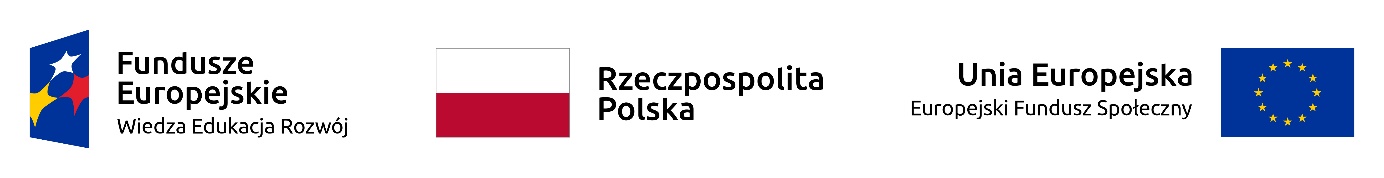 HARMONOGRAM ZAJĘĆpodczas zjazdów 10-11 marca, 31 marca-1 kwietnia, 21-22 kwietnia, 12-13 maja, 2-3 czerwca.piątki:godz. 18.00-20.15 zajęcia z dr Ewą Muszyńskąsoboty:godz. 9.00-12.00 zajęcia z mgr Bereniką Zimończykgodz. 12.00-13.00 przerwagodz. 13.00-16.00 zajęcia z mgr Bereniką ZimończykOstatni zjazd odbędzie się w terminie 23-28. czerwca. Szczegóły przekażemy w późniejszym terminie.